INDIAN SCHOOL AL WADI AL KABIRPOST MID TERM -DECEMBER -2017CLASS VI- SCIENCE -  BLUE PRINTCLASS COORDINATORRANJANA SANGTANIINDIAN SCHOOL AL WADI AL KABIRPOST MID TERM -DECEMBER -2017CLASS VII- SCIENCE - BLUE PRINTPREPARED BYMrs. Leena ChaudharyINDIAN SCHOOL AL WADI AL KABIRPOST MID TERM -DECEMBER -2017CLASS VIII- SCIENCEBLUE PRINTCLASS COORDINATORSUMA SENUINDIAN SCHOOL AL WADI AL KABIRPOST MID TERM -DECEMBER -2017CLASS IX- SCIENCE - BLUE PRINTPrepared by Mr. GerardINDIAN SCHOOL AL WADI AL KABIRPOST MID TERM -DECEMBER -2017CLASS X- SCIENCE- BLUE PRINTPrepared by Ms. Anu Mathews 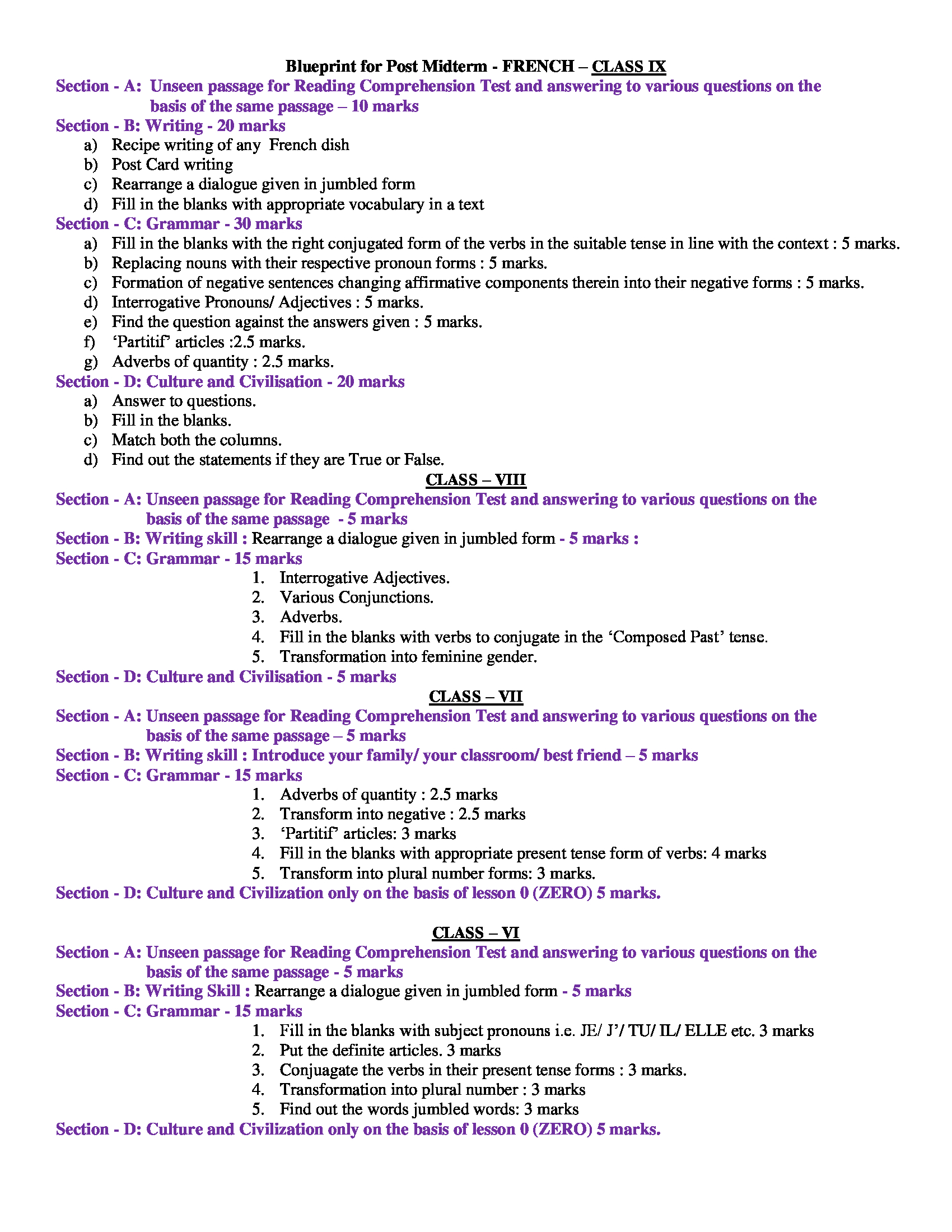 Prepared by Ms. Sima GhoshPrepared by Mr. Manu INDIAN SCHOOL AL WADI AL KABIRASSESSMENT II – DECEMBER  2017CLASS 11 - CHEMISTRYBLUE PRINTPrepared by Ms. Jasmin JINDIAN SCHOOL AL WADI AL KABIRFIRST REHEARSAL EXAMINATION – DECEMBER 2017CLASS 12 - CHEMISTRYBLUE PRINTPrepared by Ms. Jasmin JPrepared by Ms. Rejitha SINDIAN SCHOOL AL WADI AL KABIRENGINEERING GRAPHICS - ASSESSMENT II BLUE PRINT OF THE PAPER - Class 11.BPrepared by Ms. AishwaryaChecked and Verified by :Jenifer RobinsonAcademic Supervisor – Science20.11.17 / Monday SL NONAME OF THE CHAPTERVERY SHORT ANSWER-VSA(1 MARKS)SHORT ANSWER-I SA-I(2 MARKS)SHORT ANSWER-II SA-II(3 MARKS)LONG ANSWER-LA (5 MARKS)TOTAL MARKS%WEIGHTAGE1MOVEMENTS IN BODY12826.662ADAPTATIONS IN LIVING ORGANISMS1119303MEASUREMENT AND MOTION11-516.664LIGHT SHADOWS AND REFLECTIONS1116205TO MEASURE THE LENGTH OF CURVED LINE WITH DIVIDER -1-26.66WORKING OF PINHOLE CAMERATOTAL1X2=22X4=83X5=155X1=530100S. NO.NAME OF THE CHAPTERVERY SHORT ANSWER-VSA(1 MARKS)SHORT ANSWER-ISA-1(2 MARKS)SHORT ANSWER-IISA-II(3 MARKS)LONG ANSWER-LA(5 MARKS)LAB BASED-(2MARKS)TOTAL MARKS%WEIGHTAGE1RESPIRATION IN ORGANISMS-12--826.62TRANSPORTATION AND EXCRETION1-11-9303PHYSICAL AND CHEMICAL CHANGES-11-1723.44TIME AND MOTION111--620TOTAL1X2=22X3=63X5=155X1=51x2=230100SL NONAME OF THE CHAPTERVERY SHORT ANSWER-VSA(1 MARKS)SHORT ANSWER-I SA-I(2 MARKS)SHORT ANSWER-II SA-II(3 MARKS)LONG ANSWER-LA (5 MARKS)TOTAL MARKS%WEIGHTAGE1COAL AND PETROLEUM12723.32SOUND12826.663CROP PRODUCTION AND MANAGEMENT115826.664NATURL PHENOMENA11516.665TO DEMONSTRATE CHANGE OF PITCH ( JAL THARANG)-1-26.66TO SEPARATE HEALTHY SEEDS FROM UNHEALTHY ONES.TOTAL1X2=22X4=83X5=155X1=530100VSA (1mark)(no of questions& Typology of questions)SAQ (2 marks)(no of questions& Typology of questions)SAQ (3marks)(no of questions& Typology of questions)LAQ (5 marks)(no of questions& Typology of questions)PRACTICAL BASED (2marks each)Total marks (no of questions)PHYSICS1(Evaluative)1 (application)3 (value based,understanding,application)2( Understanding,Application)227(9)CHEMISTRY4( Knowledge based,Understanding,application, Remembering)2 ( Understanding,Application)226(8)BIOLOGY2( Remembering)1 (understanding)3 ( Knowledge based, Understanding,Application)2(HOTS, Remembering)227(10)Total marks (no of questions)2 (2)6(3)30 (10)30 (6)12 (6)80(27)VSA (1mark)(no of questions& Typology of questions)SAQ (2 marks)(no of questions& Typology of questions)SAQ (3marks)(no of questions& Typology of questions)LAQ (5 marks)(no of questions& Typology of questions)PRACTICAL BASED (2marks each)Total marks (no of questions)PHYSICS1(Evaluative)1 (application)3 (Knowledge based, understanding, application)2( Understanding, Application)223(9)CHEMISTRY1 ( Remembering)4 (Value based, Understanding,application, Remembering)2 ( Understanding, Application)223(9)BIOLOGY1 ( Remembering)1 (understanding)3 ( Knowledge based, Understanding, Application)2(HOTS, Remembering)222(9)Total marks (no of questions)2 (2)6(3)30 (10)30 (6)12 (6)80(27)Indian School Al Wadi Al Kabir 2017-18CLASS XI PHYSICSAssessment 2   - Blue PrintIndian School Al Wadi Al Kabir 2017-18CLASS XI PHYSICSAssessment 2   - Blue PrintIndian School Al Wadi Al Kabir 2017-18CLASS XI PHYSICSAssessment 2   - Blue PrintIndian School Al Wadi Al Kabir 2017-18CLASS XI PHYSICSAssessment 2   - Blue PrintIndian School Al Wadi Al Kabir 2017-18CLASS XI PHYSICSAssessment 2   - Blue PrintIndian School Al Wadi Al Kabir 2017-18CLASS XI PHYSICSAssessment 2   - Blue PrintIndian School Al Wadi Al Kabir 2017-18CLASS XI PHYSICSAssessment 2   - Blue PrintIndian School Al Wadi Al Kabir 2017-18CLASS XI PHYSICSAssessment 2   - Blue PrintIndian School Al Wadi Al Kabir 2017-18CLASS XI PHYSICSAssessment 2   - Blue PrintIndian School Al Wadi Al Kabir 2017-18CLASS XI PHYSICSAssessment 2   - Blue PrintIndian School Al Wadi Al Kabir 2017-18CLASS XI PHYSICSAssessment 2   - Blue PrintIndian School Al Wadi Al Kabir 2017-18CLASS XI PHYSICSAssessment 2   - Blue PrintIndian School Al Wadi Al Kabir 2017-18CLASS XI PHYSICSAssessment 2   - Blue PrintIndian School Al Wadi Al Kabir 2017-18CLASS XI PHYSICSAssessment 2   - Blue PrintUNITVSAVSAVSASA-ISA-ISA-IISA-IIVBQVBQLALATOTALTOTALUNITS AND MEASUREMENT3(1)3(1)3(1)3(1)KINEMATICS6(2)6(2)4(1)4(1)10(3)10(3)LAWS OF MOTION1(1)1(1)1(1)2(1)2(1)3(1)3(1)5(1)5(1)11(4)11(4)WORK, ENERGY AND POWER1(1)1(1)1(1)2(1)2(1)3(1)3(1)5(1)5(1)11(4)11(4)SYSTEM OF PARTICLES 1(1)1(1)1(1)2(1)2(1)6(2)6(2)9(4)9(4)GRAVITATION1(1)1(1)1(1)2(1)2(1)9(3)9(3)12(5)12(5)PROPERTIES OF MATTER            (SOLIDS AND FLUIDS)1(1)1(1)1(1)2(1)2(1)6(2)6(2)5(1)5(1)14(5)14(5)TOTAL5(5)5(5)5(5)10(5)10(5)36(12)36(12)4(1)4(1)15(3)15(3)70(26)70(26)Prepared by Mr. Manu Indian School Al Wadi Al Kabir 2017-18Prepared by Mr. Manu Indian School Al Wadi Al Kabir 2017-18Prepared by Mr. Manu Indian School Al Wadi Al Kabir 2017-18Prepared by Mr. Manu Indian School Al Wadi Al Kabir 2017-18Prepared by Mr. Manu Indian School Al Wadi Al Kabir 2017-18Prepared by Mr. Manu Indian School Al Wadi Al Kabir 2017-18Prepared by Mr. Manu Indian School Al Wadi Al Kabir 2017-18Prepared by Mr. Manu Indian School Al Wadi Al Kabir 2017-18Prepared by Mr. Manu Indian School Al Wadi Al Kabir 2017-18Prepared by Mr. Manu Indian School Al Wadi Al Kabir 2017-18Prepared by Mr. Manu Indian School Al Wadi Al Kabir 2017-18Prepared by Mr. Manu Indian School Al Wadi Al Kabir 2017-18Prepared by Mr. Manu Indian School Al Wadi Al Kabir 2017-18Prepared by Mr. Manu Indian School Al Wadi Al Kabir 2017-18                      CLASS XII PHYSICS                      CLASS XII PHYSICS                      CLASS XII PHYSICS                      CLASS XII PHYSICS                      CLASS XII PHYSICS                      CLASS XII PHYSICS                      CLASS XII PHYSICS                      CLASS XII PHYSICS                      CLASS XII PHYSICS                      CLASS XII PHYSICS                      CLASS XII PHYSICS                      CLASS XII PHYSICS                              Rehearsal I  Blue Print                              Rehearsal I  Blue Print                              Rehearsal I  Blue Print                              Rehearsal I  Blue Print                              Rehearsal I  Blue Print                              Rehearsal I  Blue Print                              Rehearsal I  Blue Print                              Rehearsal I  Blue Print                              Rehearsal I  Blue Print                              Rehearsal I  Blue Print                              Rehearsal I  Blue Print                              Rehearsal I  Blue PrintUNITUNITUNITVSASA-ISA-ISA-IISA-IIVBQVBQLALATOTALTOTALUNITUNITUNITVSASA-ISA-ISA-IISA-IIVBQVBQLALATOTALTOTALELECTROSTATICSELECTROSTATICSELECTROSTATICS2(1)2(1)6(2)6(2)8(3)8(3)CURRENT ELECTRICITYCURRENT ELECTRICITYCURRENT ELECTRICITY1(1)6(2)6(2)7(3)7(3)MAGNETIC EFFECTS OF CURRENT AND MAGNETISMMAGNETIC EFFECTS OF CURRENT AND MAGNETISMMAGNETIC EFFECTS OF CURRENT AND MAGNETISM3(1)3(1)5(1)5(1)8(2)8(2)EMI AND ACEMI AND ACEMI AND AC1(1)2(1)2(1)5(1)5(1)8(3)8(3)EM WAVESEM WAVESEM WAVES3(1)3(1)3(1)3(1)OPTICSOPTICSOPTICS6(2)6(2)4(1)4(1)5(1)5(1)15(4)15(4)DUAL NATURE OF MATTERDUAL NATURE OF MATTERDUAL NATURE OF MATTER1(1)2(1)2(1)3(2)3(2)ATOMS AND NUCLEIATOMS AND NUCLEIATOMS AND NUCLEI1(1)2(1)2(1)3(1)3(1)6(3)6(3)ELECTRONIC DEVICESELECTRONIC DEVICESELECTRONIC DEVICES1(1)6(2)6(2)7(3)7(3)COMMUNICATION SYSTEMCOMMUNICATION SYSTEMCOMMUNICATION SYSTEM2(1)2(1)3(1)3(1)5(2)5(2)TOTALTOTALTOTAL5(5)10(5)10(5)36(12)36(12)4(1)4(1)15(3)15(3)70(26)70(26)S.NOCHAPTERVSA (1)SA(2)SA(3)VBQ(4)LA(5)TOT MARKSWEIGHTAGE%1Some Basic Concepts of Chemistry127102Structure of atom11/17103Classification of Elements and periodicity in properties11/145.714Chemical Bonding12811.425Hydrogen127106Organic Chemistry- Some Basic Principles and Techniques1/12811.427Hydrocarbons111/11014.288States of Matter127109Thermodynamics11/171010Environmental Chemistry1157.14TOTAL1×5= 52×5 =1012×3=361×4=45×3=1570100%S.NOCHAPTERVSA (1)SA(2)SA(3)VBQ(4)LA(5)TOT MARKSWEIGHTAGE%1Solid State1145.712Solutions1157.143Electrochemistry1/157.144Chemical Kinetics1/1157.145Surface Chemistry1145.716General Principles and Processes of Isolation 134.287p Block Elements11168.578d and f Block Elements1/157.149Coordination Compounds1157.1410Haloalkanes and Haloarenes1145.7111Alcohols, Phenols and Ethers1/157.1412Aldehydes, Ketones and Carboxylic acids11/157.1413Amines1145.7114Biomolecules134.2815Polymers134.2816Chemistry in Everydaylife145.71TOTAL1×5= 52×5 =1012×3=361×4=45×3=1570100%Indian School Al Wadi Al Kabir 2017-18CLASS XI BIOLOGYAssessment 2  Blue PrintIndian School Al Wadi Al Kabir 2017-18CLASS XI BIOLOGYAssessment 2  Blue PrintIndian School Al Wadi Al Kabir 2017-18CLASS XI BIOLOGYAssessment 2  Blue PrintIndian School Al Wadi Al Kabir 2017-18CLASS XI BIOLOGYAssessment 2  Blue PrintIndian School Al Wadi Al Kabir 2017-18CLASS XI BIOLOGYAssessment 2  Blue PrintIndian School Al Wadi Al Kabir 2017-18CLASS XI BIOLOGYAssessment 2  Blue PrintIndian School Al Wadi Al Kabir 2017-18CLASS XI BIOLOGYAssessment 2  Blue PrintIndian School Al Wadi Al Kabir 2017-18CLASS XI BIOLOGYAssessment 2  Blue PrintIndian School Al Wadi Al Kabir 2017-18CLASS XI BIOLOGYAssessment 2  Blue PrintIndian School Al Wadi Al Kabir 2017-18CLASS XI BIOLOGYAssessment 2  Blue PrintIndian School Al Wadi Al Kabir 2017-18CLASS XI BIOLOGYAssessment 2  Blue PrintIndian School Al Wadi Al Kabir 2017-18CLASS XI BIOLOGYAssessment 2  Blue PrintIndian School Al Wadi Al Kabir 2017-18CLASS XI BIOLOGYAssessment 2  Blue PrintIndian School Al Wadi Al Kabir 2017-18CLASS XI BIOLOGYAssessment 2  Blue PrintUNITUNITVSAVSASA-ISA-ISA-IISA-IIVBQVBQLALATOTALTOTALHUMAN PHYSIOLOGYHUMAN PHYSIOLOGY112233111919PLANT PHYSIOLOGYPLANT PHYSIOLOGY22113311112222CELL - THE UNIT OF LIFECELL - THE UNIT OF LIFE222266112929TOTALTOTAL5(5)5(5)10(5)10(5)36(12)36(12)4(1)4(1)15(3)15(3)70(26)70(26)Prepared by REJITHA SAJITHPrepared by REJITHA SAJITHPrepared by Ms. Rejitha SIndian School Al Wadi Al Kabir 2017-18Prepared by Ms. Rejitha SIndian School Al Wadi Al Kabir 2017-18Prepared by Ms. Rejitha SIndian School Al Wadi Al Kabir 2017-18Prepared by Ms. Rejitha SIndian School Al Wadi Al Kabir 2017-18Prepared by Ms. Rejitha SIndian School Al Wadi Al Kabir 2017-18Prepared by Ms. Rejitha SIndian School Al Wadi Al Kabir 2017-18Prepared by Ms. Rejitha SIndian School Al Wadi Al Kabir 2017-18Prepared by Ms. Rejitha SIndian School Al Wadi Al Kabir 2017-18Prepared by Ms. Rejitha SIndian School Al Wadi Al Kabir 2017-18Prepared by Ms. Rejitha SIndian School Al Wadi Al Kabir 2017-18Prepared by Ms. Rejitha SIndian School Al Wadi Al Kabir 2017-18Prepared by Ms. Rejitha SIndian School Al Wadi Al Kabir 2017-18Prepared by Ms. Rejitha SIndian School Al Wadi Al Kabir 2017-18CLASS XII BIOLOGYCLASS XII BIOLOGYCLASS XII BIOLOGYCLASS XII BIOLOGYCLASS XII BIOLOGYCLASS XII BIOLOGYCLASS XII BIOLOGYCLASS XII BIOLOGYCLASS XII BIOLOGYCLASS XII BIOLOGYCLASS XII BIOLOGYRehearsal I  Blue Print Rehearsal I  Blue Print Rehearsal I  Blue Print Rehearsal I  Blue Print Rehearsal I  Blue Print Rehearsal I  Blue Print Rehearsal I  Blue Print Rehearsal I  Blue Print Rehearsal I  Blue Print Rehearsal I  Blue Print Rehearsal I  Blue Print UNITVSA(1)VSA(1)SA-I(2)SA-I(2)SA-II(3)SA-II(3)VBQ(4)VBQ(4)LA(5)LA(5)TOTALTOTALUNITVSA(1)VSA(1)SA-I(2)SA-I(2)SA-II(3)SA-II(3)VBQ(4)VBQ(4)LA(5)LA(5)TOTALTOTALREPRODUCTION3322111414GENETICS AND EVOLUTION111133111616BIOLOGY IN HUMAN WELFARE22221010BIOTECHNOLOGY111122111414ECOLOGY1133111616TOTAL5(5)5(5)10(5)10(5)36(12)36(12)4(1)4(1)15(3)15(3)70(26)70(26)UNITSMCQ( 1)SA (3)VBQ (4)LA (5)VLA (7)TOTALUnit 1Plane Geometry(3 Chapters)2111121Unit 2(2 chapter)2212129Unit 3Solid Geometry(1 chapter)1111120TOTAL51212202170